Sept. 24, 2018Journal Entry #9ART THINK: Which of the art works below do you like, or connect to the most and WHY?Now record on your Assignment/Homework Log the following:Discuss objectives for the day or what we will try to get done: Discuss Art ThinkReview and talk about value scaleFinish rain drips and simple shapesCreate value scale (white on black)Which of the following artworks do you connect with the most and WHY:1.  2. 3. 4. 5.6.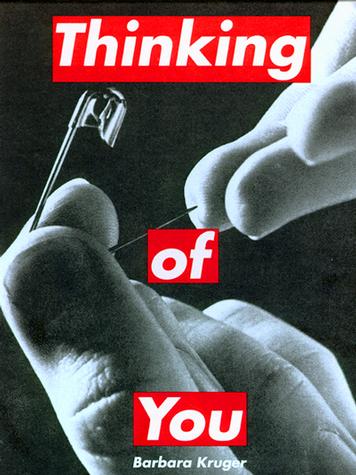 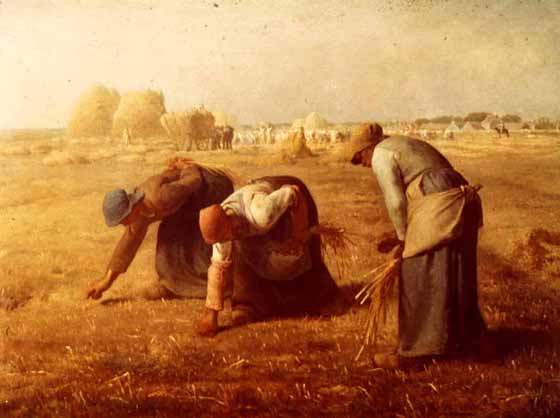 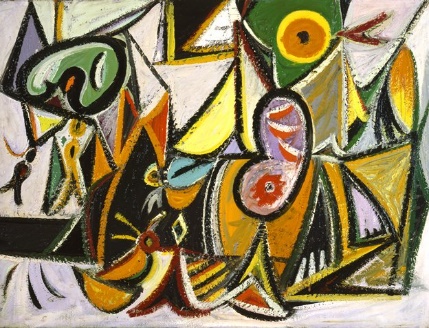 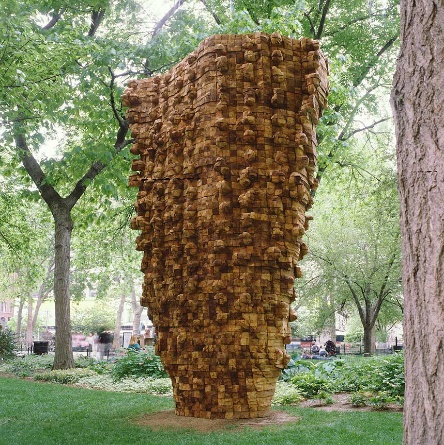 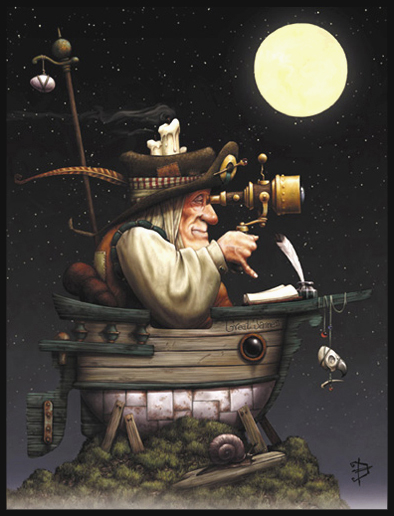 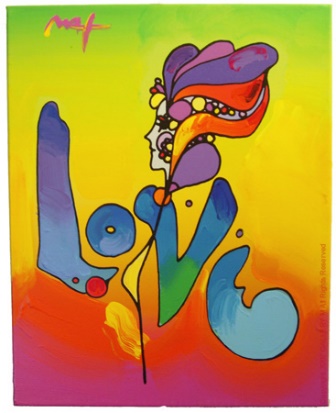 Assignment/HomeworkDue DateJournal checkTODAYRain drips and shading on simple shapesSept. 26th NEXT TIMEHW: #6 sketch book promptNEXT TIME